TOREK, 21. 4. 2020     5.aNARAVOSLOVJE IN TEHNIKA    (3. in 4. ura)       UTRJEVANJEKriteriji uspešnosti:Uspešno rešim zastavljene naloge, ki mi pomagajo, da snov ponovim in utrdim.Koraki učenja:Napiši naslov v zvezek (ne pozabi na datum).UTRJEVANJEReši naloge.Evalviraj svoje delo.   NARAVOSLOVJEnalogaDobro si oglej sliko, jo nariši v zvezek ( tako kot znaš samo ti) in označi prisojno in osojno stran.Navedi nekaj dejavnosti, ki se lažje izvajajo na osojnem pobočju.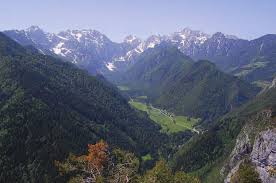 nalogaDopolni povedi. V pomoč so ti prve črke besed in kratke črtice. Vsaka pomeni eno črko. Povedi zapiši v zvezek.V _ _ _ _  je pomemben del naravnega okolja. Najbolj ga opazimo takrat, ko lahko ogrozi naše imetje ali celo Ž _ _ _ _ _ _ _ _ . Taki pojavi so na primer T _ _ _, O _ _ _ _, žled in poledica.A_ _ _ _ _ _ _ _ _  je območje V _ _ _ _ _ _ _  zračnega tlaka.Ciklon je veliko sklenjeno območje N _ _ _ _ _ _  zračnega tlaka.nalogaPrimerjaj vremenske simbole, ki jih prikazujejo po televiziji, z vremenskimi simboli v časopisu in na spletu. Ali so enaki?-----------------------------------------------------------------------------------------------nalogaV kakšnem stanju je lahko voda? _____________________________________nalogaKaj se zgodi s snovmi pri temperaturi 37 stopinj Celzija?ČOKOLADA                                                        LED____________                                                 _________________PRSTAN                                                               VODA________________                                         _________________nalogaZapiši s številko in enoto za temperaturo.dvaindvajset stopinj Celzijaminus dve stopinji Celzijaplus sedem stopinj Celzija.nalogaS čim vse lahko izolirajo hiše?_______________________________Naštej tri toplotne prevodnike._______________________________Če stojiš na ploščicah bos, te bolj zebe, kot če stopiš na preprogo. Zakaj?_________________________________________NalogaTelefonska številka na katero pokličemo v primeru požara:___________Ime bližnjega gasilskega društva:________________________________Zapiši najpomembnejša znanja, ki jih mora imeti gasilec!_____________________________________________________________________________________________________________________     